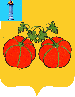             АДМИНИСТРАЦИЯ МУНИЦИПАЛЬНОГО ОБРАЗОВАНИЯ           «СЕНГИЛЕЕВСКИЙ РАЙОН» УЛЬЯНОВСКОЙ ОБЛАСТИ ПОСТАНОВЛЕНИЕот 12 марта 2024 года                                                                                         110-пО внесении изменений в Постановление Администрации муниципального образования «Сенгилеевский район» Ульяновской области от 26.05.2020 №281-п «Об утверждении дислокации нестационарных объектов для организации обслуживания зон отдыха населения» В соответствии с Федеральным законом от 06.10.2003 № 131-ФЗ                                       «Об общих принципах организации местного самоуправления в Российской Федерации»,  Постановлением Правительства Российской Федерации от 03.12.2014 №1300 «Об утверждении перечня видов объектов, размещение которых может осуществляться на землях или земельных участках, находящихся в государственной или муниципальной собственности, без предоставления земельных участков и установления сервитутов», Постановлением  Правительства Ульяновской области  от 18.12.2015 №682-П «Об утверждении порядка и условий размещения объектов, виды которых установлены Правительством Российской Федерации, на землях или земельных участках, находящихся в государственной собственности Ульяновской области, муниципальной собственности, а также на земельных участках, государственная собственность на которые не разграничена, без предоставления земельных участков и установления сервитутов»,  Уставом муниципального  образования «Сенгилеевский район» Ульяновской области, Администрация муниципального образования «Сенгилеевский район» Ульяновской области п о с т а н о в л я е т:1.Внести в Постановление Администрации муниципального образования «Сенгилеевский район» Ульяновской области 26.05.2020               №281-п «Об утверждении дислокации нестационарных объектов для организации обслуживания зон отдыха населения» следующие изменения:1.1. Приложение дополнить новой строкой 4 следующего содержания:2.Комитету по управлению муниципальным имуществом и земельным отношениям муниципального образования «Сенгилеевский район» опубликовать постановление в газете «Волжские зори» и разместить на официальном сайте Администрации муниципального образования «Сенгилеевский район» Ульяновской области.3. Контроль за исполнением настоящего постановления возложить на председателя Комитета по управлению муниципальным имуществом и земельным отношениям муниципального образования «Сенгилеевский район» Золотова О.Н.4. Настоящее постановление вступает в силу со дня его подписания.Глава Администрации		  муниципального образования                      «Сенгилеевский район»                                                                 М.Н. Самаркин    4МО «Сенгилеевское городское поселение»г. Сенгилей  (пляжная зона)1524 кв.мтеневые навесы, аэрарии, солярии, кабинки для переодевания, душевые кабинки, временные павильоны и киоски, туалеты, питьевые фонтанчики и другое оборудование, в том числе для санитарной очистки территории, пункты проката инвентаря, медицинские пункты первой помощи, площадки или поляны для пикников, танцевальные, спортивные и детские игровые площадки и городки), для размещения которых не требуется разрешения на строительство01.05.-30.09.